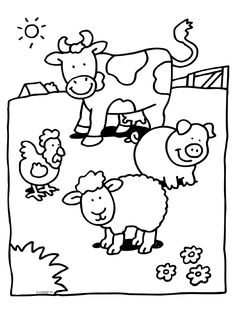 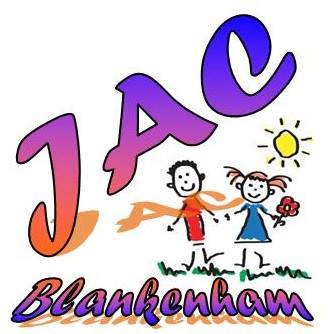 Naam:………………………………………………………………			Leeftijd:……………………jaar.Adres:………………………………………………………………………………………………………………………………..